PRACOVNÍ LIST – PRAVIDLA JSOU ZAPOTŘEBÍ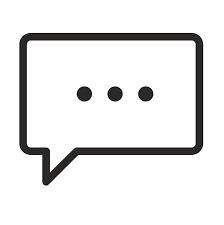 Potřebují občané pravidla? Jsou nutná pro naše soužití? Nebo si každý může dělat, co chce a vše bude fungovat? Co se může stát, když nejsou stanovena jasná pravidla a chybí odpovědnost? Setkáme se s pravidly i ve škole? Kde?Pravidla nejsou ve společnosti vymýšlena jen tak. Mají totiž své důvody. Například pravidlo ve škole ohledně olympiád…Zájemci o dějepisnou olympiádu se zapíší na nástěnku vpravo nahoře, zájemci o Pythagoriádu se zapíší do tabulky vlevo dole. Jaké je zdůvodnění pravidla zápisu? Třeba to, že poslouží k rychlejší orientaci a lépe se v tom všichni vyznají!PRAVIDLA zaznamenávají určité POVINNOSTI.Do následující tabulky doplň nejdříve důvod u druhé situace. Poté se pokus napsat příklady libovolných 5 pravidel ve společnosti a přidej k nim i zdůvodnění.  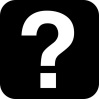 Dokážeš vyjmenovat místa, kde se pravidla musí dodržovat?Zamysli se nad tím, co se stane, když se pravidla porušují?Kdy naposledy jsi porušil/a nějaké pravidlo? Proč?Daří se ti pravidla dodržovat? Proč je to někdy obtížné?PRAVIDLOZDŮVODNĚNÍMaximální rychlost v obci 50 km.Bezpečnost na silnici, předcházení neštěstí, schopnost dobrzdit v případě náhlé situace. V tomto prostoru není povoleno rozdělávat oheň.